Recette des macaronis à la montagnard. 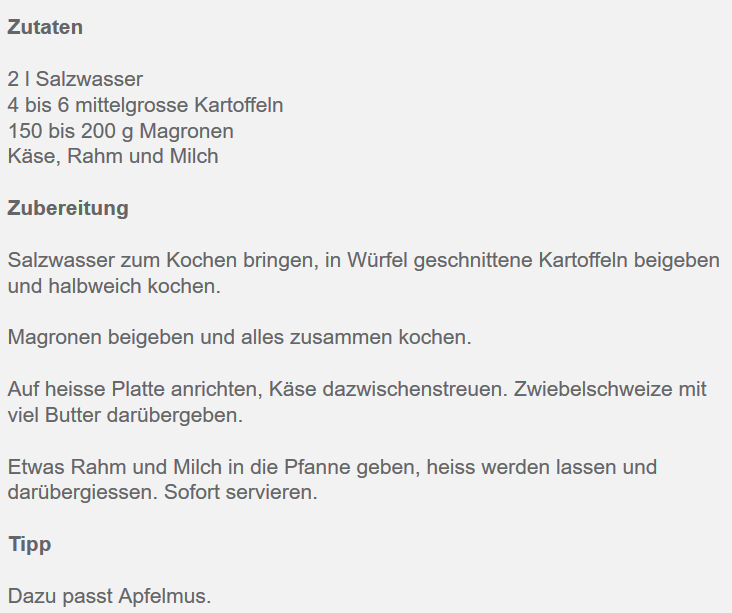 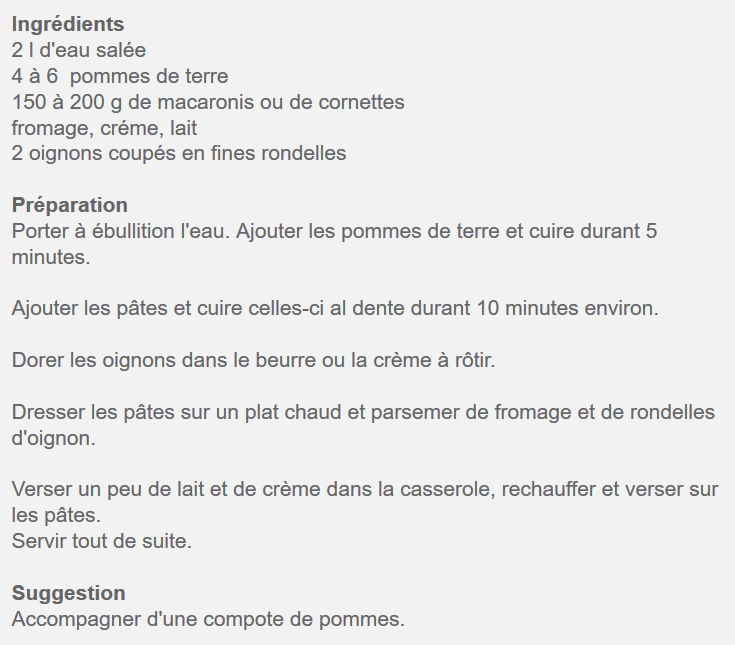 